Boekverslag schrijven Klas 1H, 1I, 1JGebruik lettertype Arial 12Zet je naam in een voettekstA. Vul de volgende gegevens in:

Titel: Achtste-groepers huilen nietAuteur: Jacques VriensIllustrator: Uitgeverij: Van Holkema & WarendorfB. Beantwoord de volgende vragen:

1. Wie is (zijn) de hoofdpersoon (hoofdpersonen)?De hoofd personen zijn Akkie (Hanna Obbeek) & Joep (Nils Verkooijen)2. Waar speelt het verhaal zich af? (in een stad of in een dorp, in welk land?)Het speel zich af Op school in Nederland.3. Wanneer speelt het verhaal zich af? (in welke tijd?)Het speelt zich in deze tijd af4. Verklaar de titel van het boek. (Leg uit waarom het boek de titel heeft gekregen).Dit is de titel van het boek Omdat het gaat om groep acht en die huilen niet maar uit eindelijk welC. Geef je mening over het boek:Ik vond het boek leuk en een mooi verhaal omdat (,want) het over Kanker gaat, dat vind ik een heel mooi gebaar. Leuk vond ik het nou ook weer niet ik vond het een heel goed verhaal. En ik vind het vooral een mooi gebaar omdat het voor Anke is geschreven.D. Schrijf nu het verslag (maximaal 1 A4): Vermeld alleen de hoofdzaken. Gebruik hierbij de controlelijst die je van je docent hebt gekregen.Achtste-groepers Huilen niet.Achtste-groepers huilen niet gaat over een hechte groep 8. Het laatste schooljaar is altijd spannend, maar als klasgenootje Akkie van 12 jaar ziek wordt verandert alles. Ze heeft leukemie en moet een groot deel van het schooljaar in het ziekenhuis doorbrengen. Ondanks haar ziekte kan Akkie het niet laten om zich overal mee te bemoeien. Of het nou gaat om de eindmusical, het schoolvoetbaltoernooi of het plan om juf Ina aan een nieuwe man te helpen. Haar beste vriendin Elise maakt zich zorgen over Akkie.Als de juf op school verteld dat Akkie leukemie heeft is iedereen heel erg geschrokken. Ze moet in het ziekenhuis blijfen tot dat haar behandelingen tijdelijk klaar zijn. Ze bedachten om kaarten aan haar te schrijven.Akkie mag eindelijk bezoek. Haar beste vriendin Elise en nog twee goeie vrienden, Bram en Laurens. ze er waren er en het ging heel goed met Akkie. Ze mag  uiteindelijk ook mee op het schoolkamp. haar moeder wil  wel mee. Dat vind Akkie helemaal niet leuk.Toen ze eindelijk op kamp was ging het flink mis ze werd de hele tijd heel duizelig, misselijk en moe en daarom ging ze maar naar huis.Uiteindelijk kon ze ook niet mee doen met het voetbaltoernooi. Haar vrienden organiseerden dat het op het grasveldje bij het ziekenhuis. Als je uit het raam keek had je daar uitzicht op. Akkies bed werd voor het raam gezet en ze zag het voetbal veldje. De teams waren VS Akkie tegen VS leukemie. Toen de wedstrijd af was had VS Akkie had gewonnen. Opeens werd het langzaam wazig voor Akkies ogen ……. Ze overleed.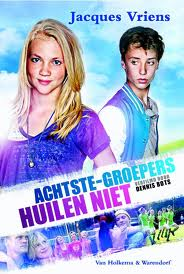 